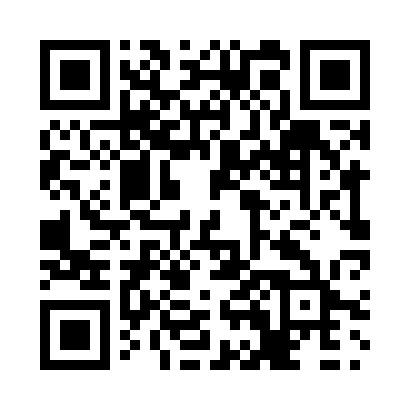 Prayer times for Beaufort, New Brunswick, CanadaWed 1 May 2024 - Fri 31 May 2024High Latitude Method: Angle Based RulePrayer Calculation Method: Islamic Society of North AmericaAsar Calculation Method: HanafiPrayer times provided by https://www.salahtimes.comDateDayFajrSunriseDhuhrAsrMaghribIsha1Wed4:356:141:266:288:3910:182Thu4:336:121:266:298:4110:203Fri4:316:111:266:308:4210:224Sat4:296:091:266:318:4310:245Sun4:276:081:266:318:4510:266Mon4:256:061:266:328:4610:287Tue4:236:051:266:338:4710:308Wed4:206:031:266:348:4810:329Thu4:186:021:266:358:5010:3410Fri4:166:011:266:358:5110:3611Sat4:145:591:266:368:5210:3812Sun4:125:581:266:378:5410:4013Mon4:115:571:266:378:5510:4214Tue4:095:561:266:388:5610:4315Wed4:075:541:266:398:5710:4516Thu4:055:531:266:408:5810:4717Fri4:035:521:266:409:0010:4918Sat4:015:511:266:419:0110:5119Sun3:595:501:266:429:0210:5320Mon3:585:491:266:429:0310:5521Tue3:565:481:266:439:0410:5722Wed3:545:471:266:449:0510:5823Thu3:535:461:266:449:0611:0024Fri3:515:451:266:459:0711:0225Sat3:505:441:266:469:0911:0426Sun3:485:431:266:469:1011:0527Mon3:475:431:266:479:1111:0728Tue3:455:421:276:489:1211:0929Wed3:445:411:276:489:1311:1030Thu3:425:411:276:499:1311:1231Fri3:415:401:276:499:1411:14